M1 - Mainsail - 7000513 CarlM0Sail LayoutNot Yet PostedM1Tack Cut Back (Aft face of Mast to center of tack Pin - A)58mmHELP M2Tack Cut Up (Top of Boom to Center of tack Pin - B)30mmHELP M3Clew Cut Up (Top of Boom to Center of Tack Pin - X)Loose FootedHELP M4Clew type (slug, outhaul car or ring with strap)o-ring with velcro strapHELP M5Sunbrella clew cover for Furling MainsnaHELP M6Other OffsetsHELP M7HeadboardYesHELP M8Leech LineyesM9Foot LineNoM10Tack Ring Typewebbed o-ring HELP M11Tack angle88.5HELP M12Jack LineNoHELP M13Mast Bend (Luff Round)StdHELP M14Fractional Rig (Yes, No)YesHELP M15Mast - Keel or Deck Stepped?Deck steppedM16Number of Reefs3 ReefsHELP M17Intermediate Reefing Diamond Eyes (Yes or No)YesHELP M18Foot Reefing Grommets (next to boom)N/AHELP M19Reefing Ring TypeGrommetHELP M20Luff Length (Max Hoist - P)14.870m  Max

(Net Finished size day of Delivery)HELP M21Foot Length (Max Foot - E)4.85m  Max

(Net Finished size day of Delivery) HELP M22 Leech Length (straight line head to clew)SailmakerHELP M23Bimini to Clear (yes or no)NoHELPM24Foot RoundSailmakerM25Aspect RatioSailmakerHELPM26Vessel Backstay Measurement5.79mHELP M27Luff Slides (Part Number)see belowHELP M28Foot Slides (Part Number)loose FootedHELP M29Roach TypeCruise to race/cruiseHELP M30Roach Factor1.1HELP M31MGMSailmakerHELP M32MGUSailmakerHELP M33Batten Type (Partial or Full)4 FullHELP M34Include BattensN/AM35Install Nylon Batten HoldersYESHELP M36Intermediate SlidersYES

2HELP M37Cloth WeightChallenge Palma 18 TEC - Lite GreyM38Cut TypeTri RadailM39Sail AreaSailmakerM40CunninghamNoHELP M41TelltailsYesHELP M42Triple StitchYesM43Sail Logo and Color(red, blue or black)NoHELP M44Sail Logo ArtworkN/AM45Sail Numbers and ColorNoHELP M46Draft Stripe and Color(red, blue or black)Yes (black)HELP M47Overhead Leech LineNoM48Specialty SailNoHELPM49Boom CoverNoHELPM50Lazy BagYESHELP - Headsail -7000513 CarlH0Sail LayoutNot Yet PostedH1Size of Headsail (110, 135, 150 etc.)"100 JibHELP H2Luff Length, Max Hoist, B measurement14.75m
webbing loop tip to webbing loop tip (Max)

(14.602m Net Finished size day of delivery)HELP H3Leech LengthsailmakerHELP H4Foot LengthsailmakerHELP H5Tack and Head FittingsWebbing LoopsH6Clew Type (Press ring or 0-Ring)Press ringHELP H7Leech LineYesH8Reefs for Hank on Sail (specify Qty of tiedowns)No Manual ReefsH9Foot LineYesH10Track 1 (Tack to Genoa Track Beginning)4.38mHELP H11Track 2 (Tack to Genoa Track Ending)5.08mHELP H12Vessel "I" Measurement15.50mHELP H13Vessel "J" Measurement4.52mHELP H14Calculated Forestay LengthSailmakerH15ReefN/AH16LPSailmakerHELP H17Color of SuncoverTaupe CWM377HELP H18Side of Sail for Suncover (port or Stbd)portH19Luff Tape Size (such as #6)#6 (5.5mm)HELP H20Furler ManufacturerProfurl C420H21Foam LuffYESHELP H22Cut TypeTri RadialH23Sail AreaSailmakerH24TelltailsYesHELP H25Telltail WindowNoH26Triple StitchYESH27LogoNoHELPH28Cloth WeightChallenge Palma 18 TEC - Lite Grey H29Sail Numbers and Color (red, blue or black)NoHELP H30Sheeting Stripe (red, blue, black)NoHELP H31Draft Stripe Color  (red, blue or black)Yes (black)HELP H32Clew Height off DecksailmakerHELP H33Tack Height off Deck0.6mHELP H34Luff tape starts 
up from Tack0.5mHELPH35Specialty SailNoHELPCustomer Note: All details we can check as sailmakers are based on accurate vessel I and J MeasurementsHELP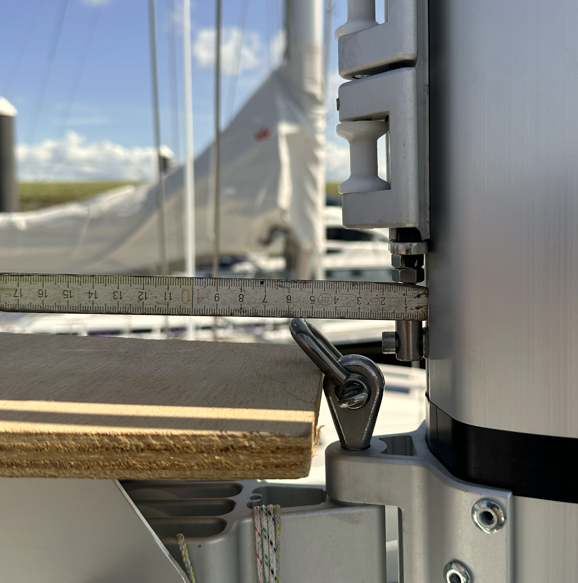 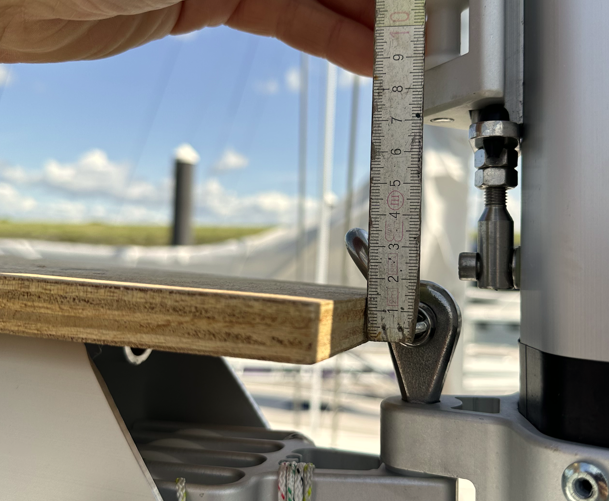 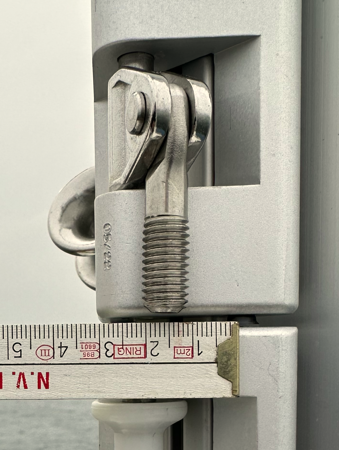 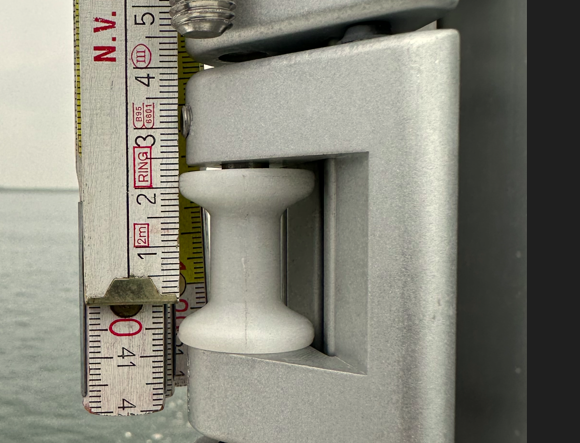 